Ricoh Pro VC20000Not available in US Market There are 3 versions in the Ricoh Pro VC20000 Series: the 75 metres per minute, 600 x 600 dpi mono Ricoh Pro V20000, the 150mpm, 600 x 600 dpi mono Ricoh Pro™ V20100 and the 75mpm, 600 x 600 dpi CMYK Ricoh Pro™ VC20000.Product Family: Pro VC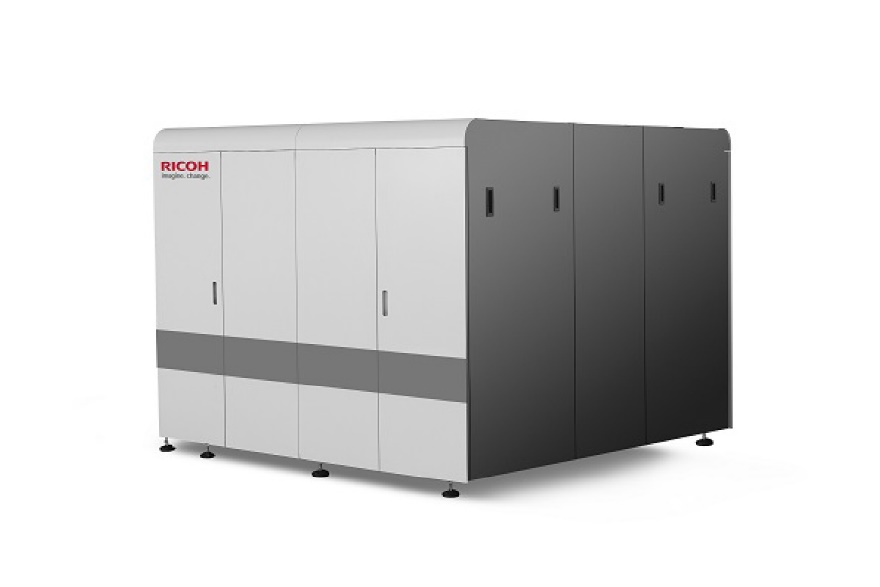 ProductivityDigital Front EndImaging SystemPaper & MediaMarket SegmentsConfigurationSpeed ReportedFPM Reported225IPM Reported500Duty Cycle ReportedController OptionsTotalFlow R600APrint StreamsPDF, Postscript, IPDS, JDFInk TypeAqueous PigmentInk DescriptionInk OptionsCMYKBonding Agentnot-availablePrimer/PrecoatoptionalDrying MethodsHead TechnologyPiezoelectric Drop-on-DemandHead ManufacturerSeiko EpsonHeads Per EngineNot ReportedColors4Droplet SizeNot ReportedGray levels4Resolutions600x600Paper FeedRollPaper OutputRoll, Sheet, FoldMinimum Web WidthPending VerificationMaximum Web WidthPending VerificationMaximum Print Width SimplexPending VerificationMaximum Print Width DuplexPending VerificationMinimum ThicknessGSMMaximum ThicknessGSMPaper TypesSpecialty MediaNot ReportedManufacturer Segment NotesTransactional, Direct MailApplications SegmentsDirect Marketing – Postcards & High Color Direct Advertising
Direct Marketing – Self Mailers
Traditional Transaction Print
Transitional MailLayout ConfigurationI,Print Engines2Print SidesDuplexPower ConsumptionNot ReportedFootprint:Not ReportedNoise:Not ReportedWeight:Not ReportedHumidity Range:Not ReportedTemperature Range:Not Reported